РЕШЕНИЕСобрания депутатов муниципального образования«Городское поселение Морки»О Главе муниципального образования «Городское поселение Морки», председателе Собрания депутатовВ соответствии с Уставом муниципального образования «Городское поселение Морки», Регламентом Собрания депутатов муниципального образования «Городское поселение Морки» и на основании результатов тайного голосования Собрание депутатов муниципального образования «Городское поселение Морки»  р е ш и л о:1. Утвердить протокол №2 от 08 декабря 2017 года заседания счетной комиссии для проведения тайного голосования.2. Признать избранным Главой муниципального образования «Городское поселение Морки», председателем Собрания депутатов          – Иванову Светлану Викторовну, депутата от Школьного многомандатного избирательного округа №2.3. Опубликовать настоящее решение в районной газете «Моркинская земля».Заместитель председателя Собрания депутатов муниципального образования«Городское поселение Морки»                                   М.С.Александрова«Морко ола сынан илем» муниципальный образованийындепутатше–влакын Погынжо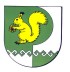 Собрание депутатов    муниципального   образования  «Городское поселение Морки»№ 156второй созыв «08» декабря 2017 года